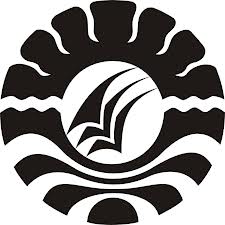 SKRIPSIPENERAPAN MODEL  PEMBELAJARAN INKUIRI UNTUK MENINGKATKAN HASIL BELAJAR SISWA PADA MATA PELAJARAN IPA KELAS IV SD NEGERI TIDUNG KECAMATAN RAPPOCINI KOTA MAKASSARANDI FADLIPROGRAM STUDI PENDIDIKAN GURU SEKOLAH DASARFAKULTAS ILMU PENDIDIKAN UNIVERSITAS NEGERI MAKASSAR2016PENERAPAN MODEL  PEMBELAJARAN INKUIRI UNTUK MENINGKATKAN HASIL BELAJAR SISWA PADA MATA PELAJARAN IPA KELAS IV SD NEGERI TIDUNG KECAMATAN RAPPOCINI KOTA MAKASSARSKRIPSIDiajukan untuk Memenuhi Sebagian Persyaratan Guna Memperoleh Gelar Sarjana Pendidikan pada Program Studi Pendidikan Guru Sekolah DasarStrata Satu Fakultas Ilmu Pendidikan Universitas Negeri MakassarOleh:ANDI FADLI1247042065PROGRAM STUDI PENDIDIKAN GURU SEKOLAH DASARFAKULTAS ILMU PENDIDIKAN UNIVERSITAS NEGERI MAKASSAR2016KEMENTERIAN RISET, TEKNOLOGI DAN PENDIDIKAN TINGGI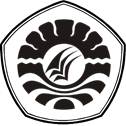 UNIVERSITAS NEGERI MAKASSAR (UNM)FAKULTAS ILMU PENDIDIKANJalan: Tamalate I Tidung, Makassar KP. 9022Telepon: 884457, Fax. (0411) 883076Laman: www.unm.ac.id PERSETUJUAN PEMBIMBINGSkripsi dengan Judul Penerapan Model Pembelajaran Inkuiri untuk Meningkatkan Hasil Belajar Siswa pada Mata Pelajaran IPA Kelas IV SD Negeri Tidung Kecamatan Rappocini Kota Makassar.Atas nama:	Nama		: Andi Fadli	NIM		: 1247042065	Prodi		: Pendidikan Guru Sekolah Dasar (PGSD S1)	Fakultas	: Ilmu PendidikanSetelah diperiksa dan diteliti, naskah skripsi ini telah memenuhi syarat untuk diujikan.Makassar, 14 November   2016Disahkan an. Ketua Program StudiKetua UPP PGSD MakassarDra. Hj. Rosdiah Salam, M. Pd  NIP. 19620310 198703 2 002PERNYATAAN KEASLIAN SKRIPSISaya yang bertanda tangan di bawah ini:Nama		: Andi FadliNim		: 1247042065Prodi			: Pendidikan Guru Sekolah Dasar (PGSD S1)Fakultas	: Ilmu PendidikanJudul skripsi : Penerapan Model Pembelajaran Inkuiri untuk Meningkatkan Hasil   Belajar Siswa pada Mata Pelajaran IPA Kelas IV SD Negeri Tidung Kecamatan Rappocini Kota Makassar.Menyatakan dengan sebenarnya bahwa skripsi yang saya tulis ini benar merupakan hasil karya saya sendiri dan bukan merupakan pengambilan tulisan atau pikiran orang lain yang saya akui sebagai hasil tulisan atau pikiran sendiri.Apabila dikemudian hari terbukti atau dapat dibuktikan bahwa skripsi ini hasil jiplakan, maka saya bersedia menerima sanksi atas  perbuatan tersebut sesuai dengan ketentuan yang berlaku. 						Makassar, 13 November 2016				 Yang  membuat  pernyataan	Andi Fadli						 NIM. 1247042065MotoPilihan itu harus tepat, lebih baik hidup atau hidup lebih baik. (Andi Fadli).Dengan segala kerendahan hatiKuperuntukkan karya ini kepada Almamater Universitas Negeri Makassar, Ayahanda dan ibunda yang tercinta, serta keluarga dan sahabat- sahabatku        yang tersayang dengan tulus dan ihklas selalu berdoaserta  membantu baik moril maupun materil demi keberhasilan penulis.Semoga Allah SWT Memberikan Rahmat dan 			Karunianya Kepada Kita SemuaABSTRAKANDI FADLI.2016.Penerapan Penerapan Model Pembelajaran Inkuiri untuk Meningkatkan Hasil Belajar Siswa pada Mata Pelajaran IPA Kelas IV SD Negeri Tidung Kecamatan Rappocini Kota Makassar. Skripsi. Dibimbing oleh                   Drs. Latri, S.Pd, M.Pd. dan Dra. Hj. Nurhaedah, M. Si, pada Program Studi Pendidikan Guru Sekolah Dasar (PGSD) Fakultas Ilmu Pendidikan Universitas Negeri Makassar.Permasalahan penelitian adalah rendahnya hasil belajar siswa pada mata pelajaran IPA kelas IV SD Negeri Tidung Kecamatan Rappocini Kota Makassar. Rumusan masalahnya yaitu bagaimanakah penerapan model pembelajaran inkuiri untuk meningkatkan hasil belajar siswa pada mata pelajaran IPA Kelas IV SD Negeri Tidung Kecamatan Rappocini Kota Makassar. Tujuan penelitian adalah untuk mendeskripsikan penerapan model pembelajaran inkuiri untuk meningkatkan hasil belajar siswa pada mata pelajaran IPA kelas IV SD Negeri Tidung Kecamatan Rappocini Kota Makassar. Pendekatan Penelitian yang digunakan adalah kualitatif. Jenis penelitian ini adalah Penelitian Tindakan Kelas (PTK) dengan alur kegiatan yaitu perencanaan, pelaksanaan, observasi, dan refleksi pada tiap-tiap siklus. Subjek penelitian ini adalah guru dan murid kelas IV SD Negeri Tidung Kecamatan Rappocini Kota Makassar dengan jumlah siswa 30 orang. Fokus penelitian ini adalah penerapan model pembelajaran inkuiri dan hasil belajar. Teknik pengumpulan data dilakukan melalui tes, observasi, dan dokumentasi.Teknik analisis data yang digunakan adalah analisis data kualitatif deskriptif. Adapun hasil observasi guru dan siswa pada siklus I berada pada kategori Cukup (C), dan pada siklus II berada pada kategori Baik (B). Hasil penelitian menunjukkan bahwa ada peningkatan hasil belajar siswa pada mata pelajaran IPA dimana siklus I berada pada kategori Kurang (K), pada siklus II diperoleh nilai hasil belajar siswa sudah berada pada kategori Sangat Baik (SB) dan ketuntasan minimal siswa sudah tercapai. Kesimpulan penelitian ini adalah ada peningkatan hasil belajar IPA pada siswa kelas IV SD Negeri Tidung Kecamatan Rappocini Kota Makassar  melalui penerapan model pembelajaran inkuiri.PRAKATA	Puji dan syukur kahadirat Allah SWT atas segala rahmat dan karuniaNya, penulis dapat menyelesaikan skripsi ini dengan judul penerapan model pembelajaran Inkuiri untuk Meningkatkan Hasil Belajar siswa pada Mata Pelajaran IPA Kelas IV SD Negeri Tidung Kecamatan Rappocini Kota Makassar. Adapun penyusunan skripsi ini merupakan salah satu persyaratan dalam menyelesaikan pendidikan pada program studi Pendidikan Guru Sekolah Dasar (PGSD S1).		Penulis berusaha menyelesaikan skripsi dengan sebaik-baiknya sesuai dengan kemampuan dan pengetahuan yang penulis miliki, meskipun penulis menyadari bahwa keterbatasan, kelemahan serta kekurangan senantiasa pada diri penulis. Namun berkat berkah dari Allah SWT dan dorongan dari berbagai pihak maka skripsi ini dapat terselesaikan. Oleh karena itu kritik dan saran terhadap tulisan ini kami terima dengan tangan terbuka. Dalam kesempatan ini penulis menyampaikan ucapan terima kasih banyak kepada Drs. Lati, S.Pd, M.Pd selaku pembimbing I dan                      Dra. Hj. Nurhaedah, M.Si selaku pembimbing II yang telah sabar dan ikhlas meluangkan waktu, tenaga dan pikirannya dalam memberikan bimbingan, motivasi, dan saran yang sangat berharga untuk penulis selama penyusunan skripsi.		Selanjutnya, tak lupa pula penulis mengucapkan terima kasih yang sebesar-besarnya kepada :Prof. Dr. H. Husain Syam, M.TP. sebagai Rektor Universitas Negeri Makassar yang telah menerima penulis sebagai mahasiswa di Universitas Negeri Makassar.Dr. Abdullah Sinring, M.Pd. sebagai Dekan Fakultas Ilmu Pendidikan Universitas Negeri Makassar, Dr. Abdul Saman, M.Si, Kons. sebagai Pembantu Dekan I,   Drs. Muslimin, M.Ed. sebagai Pembantu Dekan II, Dr. Pattaufi, S.Pd, M.Si. sebagai Pembantu Dekan III dan Dr. Parwoto, M.Pd. Sebagai Pembantu Dekan IV yang telah mengizinkan dan memberikan kesempatan kepada penulis untuk melaksanakan penelitian dan menyiapkan sarana dan prasarana yang dibutuhkan selama menempuh pendidikan di FIP UNM. Ahmad Syawaluddin, S.Kom, M.Pd. sebagai Ketua Prodi PGSD Universitas Negeri Makassar dan Muhammad Irfan, S.Pd, M.Pd. sebagai Sekertaris Prodi PGSD Universitas Negeri Makassar atas fasilitas yang diberikan kepada penulis selama menempuh pendidikan  di PGSD FIP UNM.Dra. Hj. Rosdiah Salam, M.Pd selaku Ketua UPP PGSD Makassar Fakultas Ilmu Pendidikan Universitas Negeri Makassar yang telah banyak memberikan ilmunya dalam perkuliahan serta selalu mengarahkan dan memotivasi penulis untuk dapat menyelesaikan studi secepatnya.Bapak dan Ibu dosen PGSD UPP Makassar yang telah memberikan bekal ilmu pengetahuan, motivasi, dan semangat kepada penulis selama menempuh pendidikan. Hj. Herlinawati S.Pd selaku kepala sekolah dan ibu Husaema S.Pd selaku wali kelas IV SD Negeri Tidung yang telah memberikan izin penelitian sehingga peneliti merasa sangat terbantu dalam penerapan dan pengembangan ilmu pengetahuan serta dalam penyelesaian skripsi ini.Teristimewa kepada Ayahanda tercinta Andi Ambo Sakka dan Ibunda Tercinta Andi Nyili dan seluruh keluarga yang telah memberikan motivasi, moril, dan doa restunya sehingga penulis bisa menyelesaikan pendidikan di PGSD Universitas Negeri Makassar (UNM).Buat sahabat- sahabatku Muh. Luqman Aziz, Ade Wardiman, Wira Setiawan, yang telah memberikan dukungan materi dan moril selama penulis mengikuti pendidikan di PGSD Universitas Negeri Makassar (UNM) serta seluruh rekan PGSD mahasiswa Universitas Negeri Makassar (UNM), khususnya kelas M1.7 yang senantiasa memberikan dorongan dan semangat sejak awal sampai akhir pendidikan di PGSD Universitas Negeri Makassar (UNM).Siswa  Kelas IV SD Negeri Tidung Kecamatan Rappocini Kota Makassar, selaku subjek penelitian yang telah ikut serta dalam penelitian ini.Terima kasih juga kepada semua pihak yang penulis tidak sempat sebutkan namanya satu persatu. Penulis hanya dapat memanjatkan doa kehadirat Allah SWT, semoga segala bantuan yang telah diberikan mendapat pahala, dan dengan segala kerendahan hati penulis menyadari masih banyak terdapat kekurangan-kekurangan dalam penyusunan skripsi ini, sehingga penulis mengharapkan adanya saran dan kritik yang bersifat membangun dari semua pihak demi kesempurnaan skripsi ini. Akhirnya, semoga skripsi ini dapat bermanfaat bagi semua, Amin ya Robbal Alamin.Makassar,   Mei 2016	Penulis,DAFTAR ISI																				   Halaman	SAMPUL		   iHALAMAN SAMPUL								   iiLEMBAR PERSETUJUAN								  iiiPERNYATAAN KEASLIAN SKRIPSI		  ivMOTO										   vABSTRAK										  viPRAKATA										 viiDAFTAR ISI									              xDAFTAR TABEL								            xiiDAFTAR GAMBAR								           xiiiDAFTAR LAMPIRAN							           xiv				BAB I 	PENDAHULUAN								   1Latar Belakang Masalah								   1Rumusan Masalah								   5Tujuan Penelitian									   5Manfaat Hasil Penelitian								   6BAB II KAJIAN PUSTAKA, KERANGKA PIKIR, DAN HIPOTESIS TINDAKAN									   8A. Kajian Pustaka									   81. Model Pembelajaran								   82. Hasil Belajar									 133. Pembelajaran IPA di Sekolah Dasar						 16B. Kerangka Pikir									 18C. Hipotesis Tindakan									 21BAB III METODE PENELITIAN							 22Pendekatan dan Jenis Penelitian							 22Fokus Penelitian									 23Setting dan Subjek Penelitian							 24Rancangan Tindakan								 24Teknik dan Prosedur Pengumpulan Data						 28 Teknik Analisis Data dan Indikator Keberhasilan					 29BAB IV HASIL PENELITIAN DAN PEMBAHASAN				 32Hasil Penelitian									 32Deskripsi Data Tindakan Siklus I                                                                      32Perencanaan Tindakan Siklus                                                                       32Pelaksanaan Tindakan Siklus I                                                                     33Observasi Tindakan Siklus I                                                                         36Refleksi Siklus I                                                                                            39Deskripsi Data Tindakan Siklus II                                                                     41Perencanaan Tindakan Siklus II                                                                    41Pelaksanaan Tindakan Siklus II                                                           	       42  Observasi Tindakan Siklus                                                                            45Refleksi Siklus II                                                                                           48Pembahasan                                                                                                             50BAB V PENUTUP									 53                         A. Kesimpulan									 53Saran                                                                           				 53DAFTAR PUSTAKA								 55LAMPIRAN										 57DOKUMENTASI PENELITIAN						           127RIWAYAT HIDUP								           134DAFTAR TABELTabel					     Judul			                     Hlm.Tabel 3.2  Indikator Keberhasilan Proses                                                                   30Tabel 3.3  Indikator Keberhasilan Siswa                                                                    31 Tabel 4.3  Data Deskripsi Frekuensi Nilai Tes Akhir Siklus I                                   38Tabel 4.4  Data Deskripsi Ketuntasan Hasil Belajar Siklus I                                     39 Tabel 4.7  Data Deskripsi Frekuensi Nilai Tes Akhir Siklus II                                  47Tabel 4.8  Data Deskripsi Ketuntasan Hasil Belajar Siklus II                                    47DAFTAR GAMBAR/ BAGANGambar                                                                                                                    Hal2.1 Kerangka Pikir                                                                                                      203.1 Skema alur penelitian Tindakan Kelas (PTK)                                                        25DAFTAR LAMPIRANNo.       Lampiran Judul							   HalamanRencana Pelaksanaan Pembelajaran Siklus I Pertemuan I 		             57Rencana Pelaksanaan Pembelajaran Siklus I Pertemuan II 		         	 65Rencana Pelaksanaan Pembelajaran Siklus II Pertemuan I 		             71Rencana Pelaksanaan Pembelajaran Siklus II Pertemuan II 		        	 76Lembar Kegiatan Siswa Siklus I Pertemuan I			        	 81Lembar Kegiatan Siswa Siklus I Pertemuan II			         	 82Lembar Kegiatan Siswa Siklus II Pertemuan I			         	 83Lembar Kegiatan Siswa Siklus II Pertemuan II			         	 84Soal Tes Hasil Belajar Siklus I					        	 85 Kunci Jawaban Soal Tes Hasil Belajar Siklus I			         	 87Pedoman Penskoran Soal Tes Hasil Belajar Siklus I			         	 89Soal Tes Hasil Belajar Siklus II					         	 91Kunci Jawaban Soal Tes Hasil Belajar Siklus II			         	 93Pedoman Penskoran Soal Tes Hasil Belajar Siklus II		        	 95Hasil Observasi Aktivitas Mengajar Guru Siklus I Pertemuan I	             97Hasil Observasi Aktivitas Mengajar Guru Siklus I Pertemuan II	           100Hasil Observasi Aktivitas Mengajar Guru Siklus II Pertemuan I	           103Hasil Observasi Aktivitas Mengajar Guru Siklus II Pertemuan II	           106Hasil Observasi Aktivitas Belajar Siswa Siklus I Pertemuan I	           109Hasil Observasi Aktivitas Belajar Siswa Siklus I Pertemuan II	           112Hasil Observasi Aktivitas Belajar Siswa Siklus II Pertemuan I	           115Hasil Observasi Aktivitas Belajar Siswa Siklus II Pertemuan II	           118Data Hasil Tes Belajar Siklus I					           121Data Hasil Tes Belajar Siklus II					           123 Rekapitulasi Nilai Tes Hasil Belajar Siklus I dan Siklus II		           125Pembimbing IDrs. Latri, S.Pd., M.Pd NIP. 19791212 200604 2 001Pembimbing IIDra. Hj. Nurhaedah., M.SiNIP. 19671110 200501 2 002	